Codes of Conduct – Age Grade PlayersRespect Respect the rules of the gameRespect your opponents – play by the rules, tackle fairly do not set out to hurt your opponentRespect the Referee – accept the referees decisionEnjoyRemember – the most important thing is to enjoy your rugby and your clubHave fun, improve your skills and feel goodBe a good sportApplaud all good play whether by your team or the oppositionAlways play with control – don’t lose your temper, do not bullyCo-operate with your coach, team mates and members of your clubAttend training regularly, listen to your coach and help your teamWinning and losing is part of sport: Win with humility – lose with dignity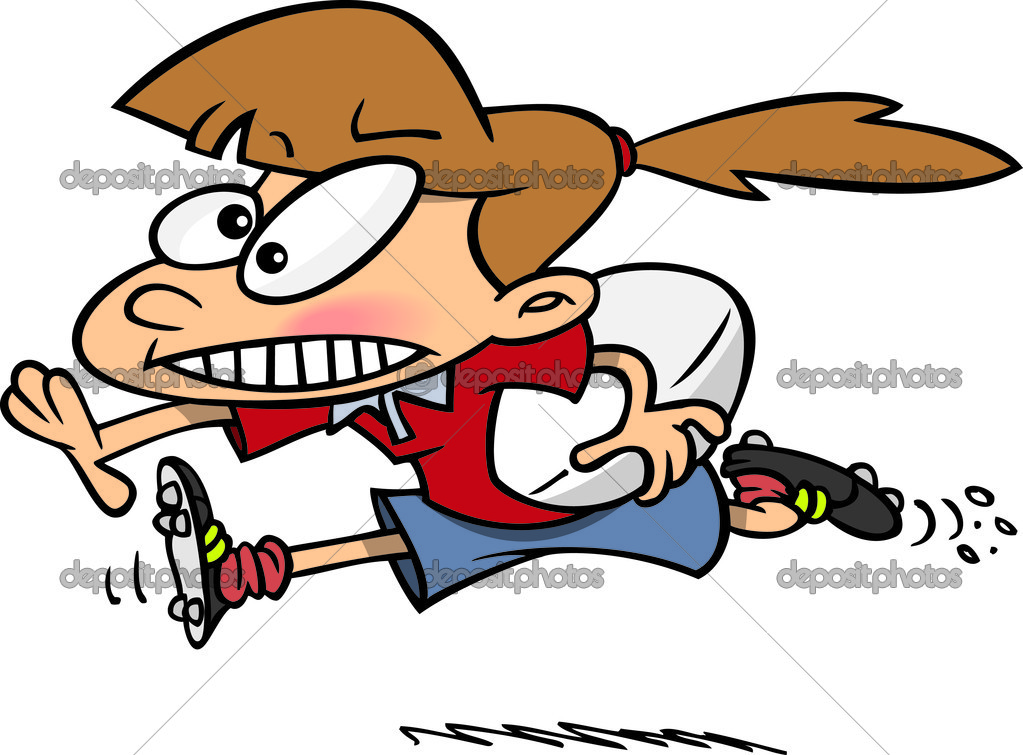 